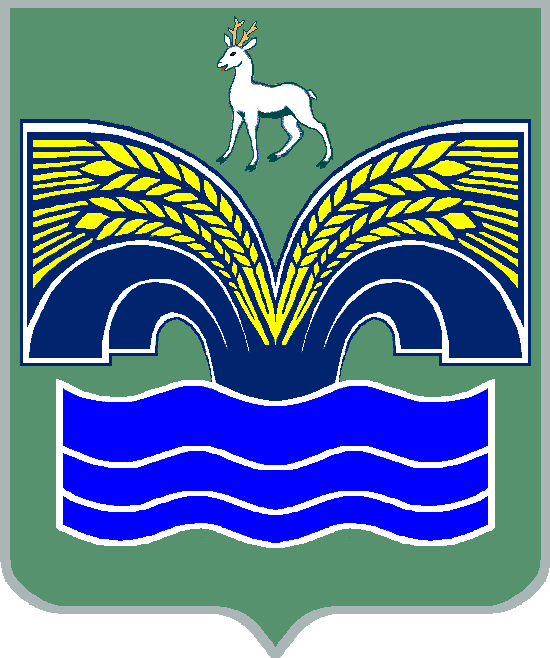 АДМИНИСТРАЦИЯСЕЛЬСКОГО ПОСЕЛЕНИЯ ХОРОШЕНЬКОЕМУНИЦИПАЛЬНОГО РАЙОНА КРАСНОЯРСКИЙСАМАРСКОЙ ОБЛАСТИПОСТАНОВЛЕНИЕот 29 апреля 2021 года № 32 О подготовке проекта решения Собрания представителей сельского поселения Хорошенькое муниципального района Красноярский Самарской области «О внесении изменений в Правила землепользования и застройки сельского поселения Хорошенькое муниципального района Красноярский 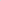 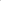 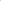 Самарской области»          В соответствии с частью 5 статьи 33 Градостроительного кодекса Российской Федерации, Федеральным законом от 06.10.2003 № 131-ФЗ «Об общих принципах организации местного самоуправления в Российской Федерации», руководствуясь Уставом сельского поселения Хорошенькое муниципального района Красноярский Самарской области, главой V Правил землепользования и застройки сельского поселения Хорошенькое муниципального района Красноярский Самарской области, утвержденных решением Собрания представителей сельского поселения Хорошенькое муниципального района Красноярский Самарской области от 23.12.2013 № 46, ПОСТАНОВЛЯЮ: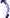 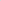 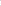 Подготовить проект решения Собрания представителей сельского поселения Хорошенькое муниципального района Красноярский Самарской области «О внесении изменений в Правила землепользования и застройки сельского поселения Хорошенькое муниципального района Красноярский Самарской области» (далее — проект о внесении изменений в Правила) в целях приведения текстовой части Правил в соответствие с действующей редакцией Градостроительного кодекса Российской Федерации, иными федеральными законами и нормативными правовыми актами.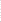 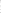 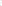 Установить порядок и сроки проведения работ по подготовке проекта о внесении изменений в Правила согласно приложению № 1 к настоящему постановлению.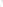 З. Установить порядок направления заинтересованными лицами предложений по подготовке проекта о внесении изменений в Правила согласно приложению № 2 к настоящему постановлению.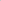 Опубликовать настоящее постановление в газете «Красноярский Вестник», а также разместить настоящее постановление на официальном сайте Администрации муниципального района Красноярский Самарской области в сети «Интернет» http://kryaradm.ru/ в разделе «Поселения/Сельское поселение Хорошенькое».Контроль за исполнением настоящего постановления оставляю за собой.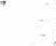 Глава сельского поселения Хорошенькоемуниципального района КрасноярскийСамарской области							    С.А. Паничкин      Приложение № 1 к постановлению Администрации сельского поселения Хорошенькое муниципального района Красноярский Самарской областиот 29  апреля  2021 года № 32Порядок и сроки проведения работ по подготовке проекта решения Собрания представителей сельского поселения Хорошенькое муниципального района Красноярский Самарской области «О внесении изменений в Правила землепользования и застройки сельского поселения Хорошенькое муниципального района Красноярский Самарской области»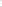 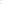 Приложение № 2 к постановлению Администрации сельского поселения Хорошенькое муниципального района Красноярский Самарской области от 29 апреля 2021 года № 32 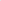 Порядок направления заинтересованными лицами предложений по подготовке проекта о внесении изменений в Правила землепользования и застройки сельского поселения Хорошенькое муниципального района Красноярский Самарской областиЗаинтересованные физические и юридические лица вправе направлять в Комиссию по подготовке проекта правил землепользования и застройки сельского поселения Хорошенькое муниципального района Красноярский Самарской области (далее также — Комиссия) предложения по подготовке проекта решения Собрания представителей сельского поселения  Хорошенькое муниципального района Красноярский Самарской области «О внесении изменений в Правила землепользования и застройки сельского поселения Хорошенькое муниципального района Красноярский Самарской области» (далее также — проект о внесении изменений в Правила) в целях приведения текстовой части Правил в соответствие с действующей редакцией Градостроительного кодекса Российской Федерации, иными федеральными законами и нормативными правовыми актами.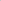 Предложения в письменной форме могут быть представлены лично или направлены почтой по адресу: 446387, Самарская область, Красноярский район, с. Хорошенькое, ул. Центральная, 56.З. Рассмотрению Комиссией подлежат любые предложения заинтересованных лиц, касающиеся вопросов подготовки проекта о внесении изменений в Правила, направленные в течение 10 (десяти) дней со дня опубликования настоящего Постановления.4. Предложения заинтересованных лиц могут содержать любые материалы на бумажных или электронных носителях в объемах, необходимых и достаточных для рассмотрения предложений по существу. 5. Полученные материалы возврату не подлежат.6. Комиссия 	рассматривает	поступившие	предложения заинтересованных лиц и направляет их в Администрацию сельского поселения Хорошенькое муниципального района Красноярский Самарской области.7. По результатам рассмотрения предложений Комиссия направляет заявителям мотивированный ответ в письменной форме в срок не позднее 10 (десяти) дней со дня получения предложения.МероприятияИсполнительСроки проведения работМероприятияИсполнительСроки проведения работ1.Разработка проекта решения Собрания представителей сельского поселения Хорошенькое муниципального района Красноярский Самарской области «О внесении изменений в Правила землепользования и застройки сельского поселения Хорошенькое муниципального района Красноярский Самарской области» (далее также — проект о внесении изменений в правила)Администрация сельского поселенияХорошенькое муниципального районаКрасноярский Самарской области (далее —Администрация поселения)Не позднее 2 месяцев со дня опубликования настоящегоПостановленияНе позднее 2 месяцев со дня опубликования настоящегоПостановления2.Регистрация и рассмотрение предложений заинтересованных лиц по подготовке проекта о внесении изменений в правила, подготовка мотивированных ответов о возможности(невозможности) их учета, направление указанных предложений в Администрацию поселенияКомиссия по подготовке проекта Правил землепользования и застройки сельского поселения Хорошенькое муниципального района КрасноярскийСамарской области (далее — Комиссия)Не позднее 10 дней со дня представления предложений заинтересованных лиц в КомиссиюНе позднее 10 дней со дня представления предложений заинтересованных лиц в Комиссию3.Рассмотрение разработанного проекта о внесении изменений в правила, внесение предложений и замечаний по проекту, направление проекта правил в АдминистрациюпоселенияКомиссияВ срок не позднее10 дней со дня получения проекта правилВ срок не позднее10 дней со дня получения проекта правил4.Проверка проекта о внесении изменений в правила на соответствие требованиям пункта 9 статьи 31 ГРК РФ, принятие решения о направлении проекта на публичные слушания или на доработкуАдминистрация поселенияВ срок не позднее10 дней со дня получения проекта правилВ срок не позднее10 дней со дня получения проекта правил5.Принятие решения о проведении публичных слушанийГлава сельского поселенияХорошенькое муниципального районаКрасноярский	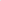 Самарской области (далее — Глава поселения Не позднее 10 дней со дня получения проектаНе позднее 10 дней со дня получения проекта6.Опубликование проекта о внесении изменений в правила, решения о проведении публичных слушаний в порядке, установленном для официального опубликования нормативных правовых актов сельского поселения ХорошенькоеГлава поселенияС учетом периодичности выпуска газетыС учетом периодичности выпуска газеты7.Проведение публичных слушаний по проекту о внесении изменений в правилаКомиссия35 дней35 дней8.Доработка проекта о внесении изменений в правила с учетом результатов публичных слушаний, направление проекта о внесении изменений в правила Главе поселенияКомиссия, Администрация поселенияНе позднее 10 дней со дня получения проекта о внесении изменений в правилаНе позднее 10 дней со дня получения проекта о внесении изменений в правила9.Принятие решения о направлении проекта о внесении изменений в правила в Собрание представителей сельского поселения Хорошенькое муниципального района Красноярский Самарской области (далее — Собрание представителей поселения) или об отклонении соответствующего проекта и направлении его на доработкуГлава поселенияВ течение 10 дней со дня предоставленияпроекта о внесении изменений в правилаВ течение 10 дней со дня предоставленияпроекта о внесении изменений в правила10.Опубликование проекта о внесении изменений в правила после утверждения Собранием представителей поселения в порядке, установленном для официального опубликования нормативных правовых актов сельского поселения Хорошенькое Глава поселенияВ течение 10 дней со дня утверждения проекта изменений в правилаВ течение 10 дней со дня утверждения проекта изменений в правила